Otterford Parish CouncilAgendaThe next meeting of Otterford Parish Council will take place at 7.30pm on Tuesday 8 March 2022 Otterford Parish Hall, Bishopswood.  THE HALL COMMITTEE ASKS THAT YOU CONTINUE TO TAKE COVID-19 PRECAUTIONARY MEASURES.  PLEASE TAKE A LATERAL FLOW TEST BEFORE ATTENDING THE MEETING.PLEASE DO NOT ATTEND IF YOU ARE ISOLATING HAVING RETURNED FROM ABROAD, HAVE ANY SYMPTOMS OF COVID-19, ARE ILL, OR HAVE HAD A POSITIVE COVID-19 TEST IN THE LAST 7 DAYS.PLEASE SANITISE YOUR HANDS ON ARRIVAL, AND PLEASE WEAR A FACEMASK (UNLESS EXEMPT) AT ALL TIMES WHEN MOVING AROUND THE HALL. Community Time (only 3 minutes allowed per topic, to a maximum of 10 minutes)Reports from other organisations:SCC Division Councillor									Cllr John ThorneSWATDC Ward Councillor								Cllr Ross HenleyAvon & Somerset Constabulary                        						PCSO Tony Wearmouth	                                                             The Parish Council meeting will start by 7.50pm at the latestNB: Members are reminded that the Council has a general duty to consider the following matters in the exercise of any of its functions – equal opportunities (race, gender, sexual orientation, marital status and any disability), crime & disorder, health & safety and human rights. 1.Apologies  Clerk2.Declarations of Interest:2.1Cllr Canham is an OPC-nominated member of the Parish Hall Committee.Cllrs Canham and Montgomery are OPC-nominated (Nominative) Trustees of the Otterford Charity.2.2Any other declarations of interest.3.Meeting of 8 February 2022:3.1Minutes  Clerk3.2Matters arising  All4.Planning4.1New Applications: None  Clerk4.2Granted/refused applications: None    Clerk5.Other Matters5.1Projects/Activities/Events – Update Clerk/MC5.2Climate & The Environment ProjectUpdate on Project Action PlanMC5.3Certificated First Aid CourseProposal to fund another training courseClerk5.4Otterford Playing FieldConsideration of draft new Lease (previously circulated)6 monthly councillors’ inspection to be organisedMCClerk5.5Platinum JubileeUpdate following further discussions with BSM PC, and finalising programme.MC5.6Parish Council Elections 2022Nomination forms for election, key dates etcClerk5.7Parish Council Risk AssessmentAnnual review.Clerk5.8Otterford CharityNomination of Management TrusteesClerk6.Correspondence7.Financial matters7.1Monthly Financial SummaryClerk8.Other businessAll9.Date and time of next meeting:Tuesday 12 April 2022 at 7.30pm in the Wright Room, Otterford Parish Hall, Bishopswood, TA20 3RS. Exclusion of Public and Press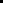      In accordance with the Public Bodies (Admission to Meetings) Act 1960 s1(2), and the Local Government Act 1972 s100(2), the following agenda items are to be considered with members of the public and press excluded from the meeting for the reason that matters appertaining to the letting of a contract and a lease are of a confidential nature.10.Confidential Items10.1Holman Clavel mattersJM 